Bålbrenning – søknad om løyve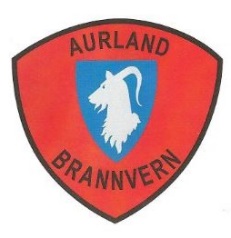 Adresse: Aurland brannvern, Vangen 1, 5745 Aurland
E-post: post@aurland.kommune.no
Telefon: 57 63 29 00Opplysningar om ansvarshavande Opplysningar om bålbrenningaBålbrenning - vilkår for løyveGenerell informasjonFrå 15. april til 15. september er det generelt bålforbod i Noreg. I denne perioden er det, grunna fare for skog-, gras- og lyngbrannar, ikkje tillate å tenne bål i skogmark utan løyve frå den lokale brannsjefen.Løyve til bålbrenning vert gjeve på fylgjande vilkår:Større bål i tettbygd strøk er ulovleg. Forbodet gjeld òg større sankthansbål.Brenning av bygningsavfall og impregnert trevirke er ulovleg jf. ureiningslova § 7. All open brenning og brenning av avfall er ulovleg med mindre brenninga kan karakteriserast som "vanleg", jf. Miljødirektoratet.Grunneigar sin tillatelse må vere innhenta på førehand, og kopi bør fylgje med søknaden dersom brenninga ikkje skal føregå på eiga tomt.Bålbrenning må ikkje gjennomførast under utsette værforhold (vind) og i tidsrom der det er spesielt tørt.Bålet vert lagt i god avstand fra skog og anna lett brennbart materiale.Bålet må vere av mindre omfang og kun tennast under tilsyn av ansvarshavande.Sikring med vatn må ivaretakast på ein tilfredsstillande måte.Før bålet vert forlatt skal ansvarshavande konstatere at det er betryggande slukka.Bruk av eld utandørs skal skje i samsvar med forskrift om brannførebygging § 3.Ansvarshavande skal vera ein vaksen person.Ansvarshavande skal vera skikka til å halde kontroll på bålet.Det vil kunne bli gjennomført stikkontroll av at ovannemnde vilkår vert ivareteke. Ansvarshavande bekreftar å ha gjort seg kjend med vilkåra for løyve.Sign:_________________________________________EtternamnFornamnFødselsdatoAdressePostnr.PoststedE-postadresseMobilnr.Frå (dato)Frå (kl.)Til (dato)Til (kl.)Anledning for bålbrenningaStadsangiving